ROMÂNIA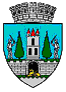 JUDEŢUL SATU MARECONSILIUL LOCAL ALMUNICIPIULUI SATU MAREHOTĂRÂREA Nr. 193/19.07.2018pentru modificarea anexei nr. 2 și a anexei nr. 4 la Contractul de delegare în gestiune directă a serviciului de transport public local de călători, prin curse regulate în Municipiul Satu Mare, aprobat prin Hotărârea Consiliului local Satu Mare nr. 172/27.06.2018Consiliul Local al Municipiului Satu Mare întrunit în şedinţa ordinară din data de 19.07.2018.Luând act de raportul Serviciului Administrarea Domeniului Public Privat înregistrat cu nr. 34978/13.07.2018 și de raportul Serviciului Patrimoniu, concesionări, închirieri din cadrul Primăriei Municipiului Satu Mare, înregistrat cu nr. 34973/13.07.2018, expunerea de motive a primarului municipiului, în calitate de iniţiator, înregistrată cu nr. 35021/13.07.2018, de raportul comisiei de specialitate a Consiliului local, de Nota justificativă a Transurban S.A. Satu Mare nr. 2130/13.07.2018 cu privire la modificările din programul de transport;Având în vedere prevederile Legii nr. 92/2007 a serviciilor de transport public local, cu modificările şi completările ulterioareAvând în vedere prevederile Legii nr. 51/2006 privind serviciile comunitare de utilităţi publice, republicată, cu modificările şi completările ulterioare,Având în vedere prevederile Legii nr. 24/2000 privind normele de tehnică legislativă pentru elaborarea actelor normative, republicată, cu modificările şi completările ulterioare,În temeiul prevederilor art. 36 alin. (2) lit. a) şi d), respectiv alin. (3), lit. c), alin. (6), lit. a),  art. 45 alin (3) precum şi ale art. 115 alin. (1) lit. b) din Legea administraţiei publice locale nr. 215/2001, republicată, cu modificările şi completările ulterioare,	Adoptă prezentaHOTĂRÂRE	Art.1. Se aprobă modificarea anexei 2.1 –Km parcurși pe linii- la Contractul de delegare în gestiune directă a serviciului de transport public local de călători, prin curse regulate în Municipiul Satu Mare, nr 231/28.06.2018, înregistrat sub nr. 32403/28.06.2018, aprobat prin Hotărârea Consiliului local Satu Mare nr. 172/27.06.2018, care va avea conținutul prevăzut în anexa nr. 1 la prezenta hotărâre.Art.2. Se aprobă modificarea anexei 2.2 –Programul de circulație- la Contractul de delegare în gestiune directă a serviciului de transport public local de călători, prin curse regulate în Municipiul Satu Mare, nr 231/28.06.2018, înregistrat sub nr. 32403/28.06.2018, aprobat prin Hotărârea Consiliului local Satu Mare nr. 172/27.06.2018, care va avea conținutul prevăzut în anexa nr. 2 la prezenta hotărâre.Art.3. Se aprobă punerea la dispoziția Transurban SA Satu Mare a 10 automate de vânzare bilete amplasate pe raza municipiului Satu Mare, conform anexei 3 la prezenta hotărâre. Art.4. Se aprobă punerea la dispoziția Transurban SA Satu Mare a utilajelor din centrala termică, conform anexei 4 la prezenta hotărâre.  Art.5. Se aprobă modificarea anexei 4 –Bunuri utilizate de Operator în executarea contractului- la Contractul de delegare în gestiune directă a serviciului de transport public local de călători, prin curse regulate în Municipiul Satu Mare, nr 231/28.06.2018, înregistrat sub nr. 32403/28.06.2018, aprobat prin Hotărârea Consiliului local Satu Mare nr. 172/27.06.2018, care va avea conținutul prevăzut în anexa nr. 5 la prezenta hotărâre.	Art.6. Cu ducerea la îndeplinire a prezentei se încredinţează Transurban S.A. Satu Mare, Compartimentul Autorizare Servicii de Transport Public Local din cadrul Primăriei Municipiului Satu Mare, Serviciul Patrimoniu, concesionări, închirieri.	Art.7. Se mandatează Primarul Municipiului Satu Mare să semneze procesul verbal de predare primire către Transurban SA Satu Mare a bunurilor prevăzute în anexa 3 și anexa 4 la prezenta hotărâre.	Art.8. Se mandatează Primarul Municipiului Satu Mare să semneze actul adițional de modificare a Contractului de delegare în gestiune directă a serviciului de transport public local de călători, prin curse regulate în Municipiul Satu Mare, nr 231/28.06.2018, înregistrat sub nr. 32403/28.06.2018, în conformitate cu prevederile prezentei hotărâri.	Art.9. Prezenta hotărâre se comunică, prin intermediul secretarului municipiului Satu Mare, în termenul prevăzut de lege, primarului municipiului Satu Mare, Instituţiei Prefectului judeţului Satu Mare, Serviciul Administrarea Domeniului Public, Privat al Primăriei Municipiului Satu Mare, Serviciului Patrimoniu, concesionări, închirieri al Primăriei Municipiului Satu Mare şi Transurban S.A. Satu Mare.       Preşedinte de şedinţă                                                 Contrasemnează     Crăciun Ciprian Dumitru                                     Secretar al municipiului                                                                                  Mihaela Maria RacolțaPrezenta hotărâre a fost adoptată cu respectarea prevederilor art.45 alin.(3) din Legea  administraţiei publice locale nr. 215/2001, republicată, cu modificările şi completările ulterioare;Total consilieri în funcţie23Nr . total al consilierilor  prezenţi21Nr total al consilierilor absenţi2Voturi pentru21Voturi împotrivă0Abţineri0